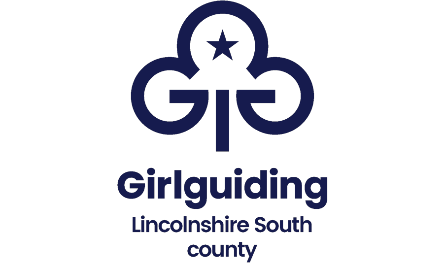 Activity: Climbing BoulderAssessor: Alyson JonesDate: 24/02/23Review Date: 24/02/25HazardPersons at Risk                    Level of Risk                    Level of Risk                    Level of Risk                                          ControlsHazardPersons at RiskImpactLikelihoodOverall                                          ControlsFalling off the wallParticipantsMEDLOWMEDLeader supervision at all times.Operating procedures followed at all times.Safety matting installed around the base of wall.All participants ‘spotted’ by each other.Slipping off the wallParticipantsLOWLOWLOWLeader to be aware of weather conditions and check equipment is not slippery.Participants to have three points of contact at all times.Leaders to check that suitable footwear e.g. trainers are worn.Jumping off the wallParticipantsMEDMEDMEDLeader supervision at all times.Operating procedures followed at all times.Leader to brief participants that they MUST NOT jump down from the wall as this could result in twisting ankles etc.Fallen onParticipantsMEDLOWMEDParticipants to be shown how to ‘spot’ safely.Watchers to be kept at a safe distance from wall and participants.Equipment FailureParticipantsLOWLOWLOWLeader to complete a visual check of wall and surrounding area and to check all hand and foot holds are secure before each session. Regular checks to be recorded by the centre.Cut FeetParticipantsLOWLOWLOWLeader to ensure that participants are wearing suitable footwear. SunburnParticipantsMEDLOWLOWLeader to be aware of weather conditions and ensure that participants are wearing suntan lotion and suitable clothing.Loss of control owing to distractionParticipantsLOWLOWLOWLeader to ensure appropriate group control is maintained at all times.